Základní kynologická organizaceZlín Mladcovápořádá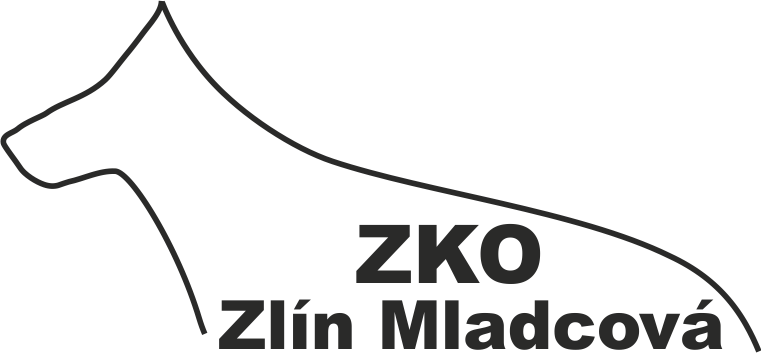 v sobotu 6.6.2015BRANNÝ VÍCEBOJ KYNOLOGŮ § 1.Informace o soutěžiZávod branný víceboj kynologů - BVK - je běh se psem po trati, na které jsou rozmístěny stanoviště, kde psovod a pes plní disciplíny uvedené v těchto propozicích. Psovodovi se od startu po cíl měří čas. Vítězem se stává závodník, který bude mít nejvyšší počet bodů. V případě rovnosti bodů rozhodují o vítězství body psa dosažené v disciplínách . § 2.Věkové kategorie a délka tratě1. Kategorie " Žákyně " 7-15 roků/1000m 2. Kategorie " Žáci " 7 - 15 roků/1000m 3. Kategorie " Mládežnice " 16-18 roků/2000m 4. Kategorie " Mládežníci " 16-18 roků/2000m 5. Kategorie " Ženy " od 19-40 roků/2000m 6. Kategorie " Muži " od 19-40 roků/2000m 7. Kategorie " Ženy nad 40 r" od 41 roků/2000m 8. Kategorie " Muži nad 40 r" od 41 roků/2000m Kategorie " žákyně " a " žáci " jsou zproštěni odložení psa na disciplínách " střelba ze vzduchovky " a " hod granátem ". Psy budou přivazovat ke kolíku a body se jim automaticky připočítávají. Kategorii lze otevřít při minimálním počtu 3 účastníků. Kategorii žáci/žákyně lze při nižším počtu účastníků sloučit do jedné. V každé kategorii může závodit max. 20 závodníků. Celkový počet účastníků je max. 60.§ 3.Organizační pokyny a místo konání1. Za škody způsobené psem odpovídá závodník (popř. zákonný zástupce). 2. Pořadatel neodpovídá za úhyn, ztrátu či zranění psa během závodu. Každý závodník se závodu účastní na     svoji úrazovou pojistku. 3. Nutná výstroj psa - hladký obojek (popřípadě postroj), vodítko.    Zakázaná výstroj - elektrické obojky, ostnatý obojek apod.. 4. Agresivní psi musí mít ochranný náhubek, pokud bude pes neovladatelný (napadající osoby a psy), bude ze    soutěže vyloučen bez nároku na vrácení startovného.5. Neúčast na závodě z jakýchkoliv příčin není důvodem k navrácení startovného.6. Závod se bude konat za každého počasí.7. Volné pobíhání psů není dovoleno.8. Závodu se nesmí zúčastnit psi s kupírovanýma ušima.9. Pokud se závod z nepředvídatelných příčin nebo veterinárních opatření neuskuteční, budou poplatky    použity na úhradu prokazatelných výloh závodu.10. Na disciplínu " střelba ze vzduchovky " budou mít závodníci na střelnici k dispozici vzduchovky zajištěné       pořadatelem. 11. Protest proti rozhodnutí rozhodčích je nepřípustný; závodník může podat protest vůči nedodržení propozic       pořadatelem, a to písemnou formou do rukou hlavního rozhodčího nejpozději do 30 minut po zveřejnění       výsledků. Při podávání protestu je povinen složit vklad 300 Kč, který v případě rozhodnutí v neprospěch      protestujícího propadne ve prospěch pořadatele. O protestu rozhodne hlavní rozhodčí spolu s vedoucím       závodu za přítomnosti protestujícího. 12. Závod se uskuteční v areálu ZKO Zlín Mladcová č.778 – popis cesty a info www.zkozlin-mladcova.cz.13. Rozhodčím z výkonu bude Jiří Vychodil, figurant na hladké zadržení Marek Ostrčilík.§ 4.Podmínky účasti závodníků1. Zaslání řádně vyplněné přihlášky s dokladem o zaplacení startovného.2. Psi musí být klinicky zdraví, doprovázeni očkovacím průkazem nebo pasem pro malá zvířata obsahujícím    záznam o platném očkovaní proti vzteklině. Očkování proti vzteklině se považuje za platné 21 dnů ode dne,    kdy bylo provedeno základní očkování, anebo ode dne přeočkování.3. Psi, kteří neprošli veterinární přejímkou, se nesmí závodu zúčastnit.4. Závodník musí mít vhodné oblečení a obuv vhodnou na běh terénem. 5. Po prezentaci je zakázáno měnit psa či psovoda, psovod však může absolvovat trať i vícekrát, ale vždy     s jiným psem a pod jiným startovním číslem. 6. Závodu se mohou zúčastnit i háravé feny za těchto podmínek: musí být umístěny a venčeny mimo tratě, na    ranním nástupu a prezentaci musí být tyto feny pořadateli nahlášeny jako háravé. Závodu se zúčastní jako     poslední! Závodník se musí řídit pokyny pořadatele, v případě nerespektování jeho pokynů může být     diskvalifikován ze soutěže. 7. Psovod je povinen zúčastnit se každé disciplíny a tak umožnit ohodnocení disciplíny rozhodčím, není     možné některou disciplínu vynechat! 8. Za porušení těchto propozic, také za nerespektování pokynů pořadatele může být závodník diskvalifikován! 9. Závodníci do 18 let musí organizátorovi předložit potvrzení od zákonného zástupce (rodiče), že je v dobrém     zdravotním stavu + číslo občanského průkazu a podpis zákonného zástupce (rodiče). Potvrzení je jednotné     dostupné na konci těchto propozic. 10. Závodníci do 15 let mohou běžet s rodičem. Rodič mu nemůže pomáhat s plněním disciplín ani ovlivňovat       psa. § 5.Startovné- žáci a mládežníci 150,-Kč, ostatní 300,-KčPřihlášky s kopií dokladu o zaplacení zasílejte buď na adresu: Pavla Ostrčilíková, Zálešná VIII/1347, Zlín, 760 01nebo elektronicky: e-mail: mm.ostrcilik@centrum.cz,  tel.: 605 465 095Platbu proveďte buď složenkou typu C na adresu: Pavla Ostrčilíková, Zálešná VIII/1347, Zlín, 76001 nebo bankovním převodem Fio banka Zlín, č.ú. 2300560084/2010, variabilní symbol: rč (bez čtyř čísel za lomítkem).Uzávěrka přihlášek je 25.5.2015.§ 6.Časový harmonogram08,30 – 09,30 hod.		veterinární přejímka a prezentace09,30 – 10,00 hod.		prohlídka trati a seznámení s disciplínami			10,00 – 15,00 hod.	      	průběh závodu15,30				ukončení závodu a vyhodnocení§ 7.Disciplíny na trati1. Běh po vyznačené trati. Běží se na čas, pes je po dobu celého běhu po trati upoután na vodítku. Délka běhu psovodů je podle věkových kategorií - "žáci / žákyně " 1000 m trať, ostatní věkové kategorie 2000 m trať. Hodnocení: nejlepší čas … 200 bodů, další horší čas … - 10 bodů. 2. Střelba ze vzduchovky - střílí se na vzdálenost 10 m z polohy vleže na 3 sklopné terče. Na sestřelení terčů má závodník 3 náboje. V kategorii "žáci / žákyně " je pes během střelby uvázán u kolíku, body za odložení se jim automaticky započítávají, v ostatních kategoriích je "odložení psa " vleže bez uvázání na vyznačeném místě. Klid psa při střelbě se nehodnotí. Hodnocení: Za každý sestřelený sklopný terč je .................... 10 bodů Sestřelení tří terčů ……………….……………. 30 bodů Odložení psa, pes leží po celou dobu střelby .… 10 bodů Posazení, postavení, nebo útěk psa se hodnotí … 0 bodů 3. Hod granátem na cíl - závodník hází atrapou granátu na cíl o rozměru 3x5 m ze vzdálenosti " žáci / žákyně " ………..… 10m " mládežníci/mládežnice" … 15m " muži / ženy 19-40let" …… 20m " muži / ženy nad 40let" …… 20m Na splnění disciplíny musí závodník třemi hody umístit 3 granáty do cíle 3x5m vyznačeného pásků na zemi . Granát třeba do vyznačené vzdálenosti dohodit a trefit do vyznačeného obdélníku, bodovat se bude granát, který při dopadu dopadne do vyznačeného obdélníku , nemusí však v něm zůstat . V kategorii "žáci / žákyně " je pes během hodu granátem uvázán u kolíku, body za odložení se jim automaticky započítávají , v ostatních kategoriích je " odložení psa " vleže bez uvázání na vyznačeném místě. Hodnocení : Vhození granátu do cíle 3x5m …..…………… 10 bodů Vhození 3 granátů do cíle 3x5m …..………… 30 bodů . Odložení psa , pes leží po celou dobu střelby … 10 bodů Posazení, postavení nebo útěk psa se hodnotí …. 0 bodů 4. Prolézání uměle vytvořeným tunelem - závodník a pes prolézají uměle vytvořeným tunelem jedním směrem, první do tunelu vchází pes a za ním závodník. Je zakázáno používat fyzický nátlak na psa nebo jiné násilné projevy. Hodnocení : Fyzické donucení psa … 0 bodů Pes prošel tunel ……… 10 bodů Psovod prošel tunel ….. 10 bodů 5. Přeskok přes překážku Závodník přeskakuje 1 metr vysokou pevnou překážku jedním směrem, pes přeskakuje 1metr vysokou překážku umístěnou hned vedle, také jedním směrem. Závodníci z kategorie " žáci/žákyně " překonávají překážku 50 cm vysokou (psovod i pes), v ostatních kategoriích překonává psovod i pes 1 metr vysokou překážku, pes s kohoutkovou výškou do 45cm skáče vždy 50 cm. Pes i psovod musí překonat danou překážku jedním směrem. Hodnocení : Za nepřekonání překážky: Psovod … 0 bodů / Pes … 0 bodů Za překonání překážky: Psovod – jakýmkoli způsobem … 10 bodů . Pes – bez dotyku … 10 bodů, za lehký/hrubý dotyk … 8/6 bodů 6. Kladina nízká Překážku absolvuje pouze pes a to jedním směrem; pes je připoután na vodítku . Pes musí překonat celou překážku. Hodnocení : Bezchybné překonání překážky 10 bodů, ztráty dle NZŘ - ZVV 1. 7. Aport volný nebo hladké zadržení Závodník na ranním nástupu nahlásí, kterou disciplínu z uvedených absolvuje. Tyto disciplíny se mohou přezkušovat bezprostředně po doběhnutí závodníka do cíle, nebo po doběhnutí do cíle všech závodníků . Na tyto disciplíny nastupují v pořadí v jakém startovali v závodě a je na rozhodnutí rozhodčího zda posoudí nejdříve aporty nebo zadržení . Aport volný - psi kteří nekoušou nebo jsou malého vzrůstu , mají možnost absolvovat namísto hladkého zadržení disciplínu " aport volný " / aport psovoda / . Hodnocení : 20 bodů Hladké zadržení na 50m - pes musí zakousnout do ochranného rukávu a hodnotí se zákus a pouštění psa . Hodnocení : Zadržení figuranta … 15 bodů . Pouštění psa ………… 5 bodů § 8.BodováníPsovod/Pes Běh 200b Střelba ze vzduchovky 30b / 10b Hod granátem 30b / 10b Tunel 10b / 10b Skok 10b / 10b Kladina 10b Hladké zadržení \ aport 20b Součet 280b /  70b Psovod i pes celkem 350b§ 9.Závěrečné ustanoveníPsovodi se svou účastí na závodě zavazují: 1. Soutěžit dle zásad fair - play. 2. Dodržovat tyto propozice a řídit se pokyny pořadatele a rozhodčích. 3. Dodržovat svou bezpečnost, bezpečnost svého psa a bezpečnost vůči ostatním závodníkům a divákům. 4. Mít psa pod kontrolou během celého závodu. 5. Řídit se pokyny rozhodčího, pořadem a pomocníků na jednotlivých stanovištích. 6. Případné zjištěné závady a nedostatky na překážkách a střelnici ihned nahlásit rozhodčímu! Organizátor se zavazuje: 1. Zajistit řádně označenou trať. 2. Zajistit rozhodčí tým, který byl řádně poučen o hodnocení v dané disciplíně a který bude disciplíny hodnotit     nestranně. 3. Zajistit před začátkem závodu prohlídku tratě vč. vysvětlení jednotlivých disciplín dle propozic. 4. Organizátor si vyhrazuje právo uvedené disciplíny rozestavit po trati v libovolném pořadí! 5. Organizátor je povinen zajistit zdravotní službu první pomoci (zdravotní sestru)! 6. Organizátor musí zajistit na příslušných stanovištích kolíky pro uvázání psů. 7. Rozhodčí pro jednotlivé disciplíny budou proškoleni hlavním rozhodčím. 8. Delegovaný figurant bude vybrán organizátorem.9. Občerstvení zajištěno.§ 10.Souhlas zákonného zástupce s účastí dítěte na BVKSouhlasím s účastí mého dítěte mladšího 18-ti let na závodě branný víceboj kynologůkterý se uskuteční dne……………………………………………………..……..……………………………….Místo konání závodu…………………………………………….………………………………………………..a zároveň prohlašuji, že můj syn/dcera…………………………………………...………………………………narozen/ná……………………………………………………………...……je zdravý/á a schopný/á absolvovat tento závod ve kterém je zvýšená fyzická aktivita.Jméno a příjmení zákonného zástupce……………………………...…………………………………………….Číslo OP……………………………………………………………………………………Podpis zákonného zástupce………………………………………………………………..§ 11.Přihláška na BVK Zlín 6.6.2015PESJméno a chovatelská stanice:……………………………………………………….. ………………..………………..………………………………Plemeno: …………………………………………………………………Datum narození: ………….…………………………….……………………Pohlaví: ………………………….. Velikost: …….…………………(v kohoutku psa)Složené zkoušky:………………………………………………………………………………………………………………………………………………..Volitelná disciplína (aport, hladké zadržení):………………………………………………………………………………………………………ZÁVODNÍK                                                                                Kategorie:………………………………………………….……………….Jméno a příjmení: ……………...……………………………………………………………………………………………………………………………..Adresa: ………………………………………………………………………………………………………………………………...…………………………..Datum narození:……………………………...……………Mobil: ……………………………………………..  e-mail: …………………………………………………………………………………………………..Zákonný zástupce (jméno+mobil) – vyplnit u učastníků mladších 18-ti let………………………………….........................…………………………………………………………………………………………………………………………………………………………………………..Datum: …………………………………………….…….				Podpis:……………………………...…………………..